Modelos de informes diversosImportante   Los modelos de informes adjuntos son meramente ilustrativos y no son de aplicación obligatoria.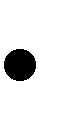    El contador público (en adelante, indistintamente el "contador") determinará, sobre la base de su criterio profesional, el contenido y la redacción de sus informes.   En aquellos casos en que deban presentarse opiniones o conclusiones modificadas, pueden seguirse los lineamientos de los modelos de informes de auditoría y adaptarlos a cada situación, según corresponda.   Los modelos de informes de revisión preparados bajo el enfoque de cifras correspondientes contienen el siguiente párrafo educativo: “Las cifras y otra información correspondientes al ejercicio económico terminado el ….. de …………… de 20X1 y al período de ….. meses terminado el ….. de …………… de 20X1 son parte integrante de los estados contables mencionados precedentemente y se las presenta con el propósito de que se interpreten exclusivamente en relación con las cifras y con la información del período intermedio actual”. Este párrafo pretende aclarar el alcance con el cual el contador considera a la información comparativa cuando el enfoque empleado es el de cifras correspondientes introducido por la Resolución Técnica N° 37. El contador ejercerá su criterio sobre la conveniencia de incluir tal aclaración en su informe y hasta cuándo hacerlo.   En los modelos adjuntos en que se mencionen los ejercicios económicos finalizados en 20X2 y 20X1, debe interpretarse que se hace referencia al ejercicio o período corriente y al ejercicio o período del ejercicio anterior, respectivamente.   Excepto que el modelo indique lo contrario, se supone que el contador realizó todos los procedimientos requeridos por las normas profesionales.   Las situaciones planteadas no son todas las que podrían presentarse en la práctica; podrían existir otras situaciones y combinaciones de circunstancias no contempladas en estos modelos.   Los modelos adjuntos no contemplan la inclusión de la información adicional requerida por disposiciones legales y reglamentarias que puedan disponerse en las distintas jurisdicciones donde se emitan los informes, como por ejemplo: situación de los registros contables de la entidad; deuda exigible y no exigible por impuesto sobre los ingresos brutos; información adicional requerida por CNV; CUIT de la entidad; cifras de los principales capítulos de los estados contables objeto del encargo.   Los informes han sido redactados en singular, En caso que fueran más de uno los participantes del informe debe reemplazarse en los sectores correspondientes por la expresión en plural.INFORME DE ASEGURAMIENTO DE CONTADOR PÚBLICO INDEPENDIENTE SOBRE LA DESCRIPCIÓN Y EL DISEÑO DE CONTROLESSeñor	1deABCDCUIT N°2Domicilio legalObjeto del encargoHe sido contratado para informar sobre la descripción al ….. de	de 20X2 del sistema(tipo o nombre del sistema) utilizado en el procesamiento de las transacciones de los clientes de ABCD, adjunta a este informe, cuyas páginas están numeradas de ….. a ….. (en adelante, “la Descripción”) así como sobre el diseño de los controles relacionados con los objetivos de control mencionados en la Descripción(*).Mi contratación no incluye la realización de procedimientos para evaluar la eficacia operativa de los controles mencionados en la Descripción y, en consecuencia, en este informe no expreso una opinión sobre la eficacia de dichos controles.Responsabilidad de la dirección4La dirección4 es responsable: (i) de la preparación y presentación razonable de la Descripción; (ii) de la aseveración en ella contenida, incluyendo la integridad, la exactitud y el método de presentación de la Descripción y de la aseveración; (iii) de brindar los servicios descriptos en la Descripción; (iv) de establecer los objetivos de control; y (v) de diseñar, implementar y operar eficazmente los controles para lograr los objetivos de control establecidos.Responsabilidad del contador públicoMi responsabilidad consiste en expresar una opinión sobre la Descripción de ABCD y sobre el diseño de los controles relacionados con los objetivos de control mencionados en la Descripción, basada en mis procedimientos. He llevado a cabo mi encargo de conformidad con las normas de informes sobre los controles de una organización de servicios establecidas en la sección V.C de la Resolución Técnica N° 37 de la Federación Argentina de Consejos Profesionales de Ciencias Económicas. Dichas normas exigen que cumpla los requerimientos de ética, así como que planifique y ejecute mis procedimientos con el fin de obtener seguridad razonable de que, en todos sus aspectos significativos, la Descripción presenta el sistema implementado por la organización de servicios y los controles han sido adecuadamente diseñados.Un encargo de aseguramiento para informar sobre la descripción y el diseño de los controles en una organización de servicios conlleva la aplicación de procedimientos para obtener elementos dejuicio sobre la información presentada en la descripción de su sistema y sobre el diseño de los controles. Los procedimientos seleccionados dependen del juicio del contador público, incluida la evaluación de los riesgos de que la presentación no sea razonable o de que el diseño de los controles no sea apropiado. Un encargo de aseguramiento de este tipo también incluye la evaluación de la presentación de la descripción en su conjunto, la idoneidad de los objetivos de controles establecidos, y la idoneidad de los criterios aplicados por la organización de servicios que se describen en las páginas ….. a ….. de la Descripción adjunta.Como se ha mencionado más arriba, no he efectuado procedimientos relacionados con la eficacia operativa de los controles mencionados en la Descripción y, en consecuencia, no expreso opinión sobre la eficacia de dichos controles.Considero que los elementos de juicio que he obtenido proporcionan una base suficiente y adecuada para mi opinión.Limitaciones de la Descripción y de los controles en una organización de serviciosLa Descripción de ABCD ha sido preparada para satisfacer las necesidades comunes de una amplia gama de clientes y de sus auditores y, por lo tanto, podría no incluir todos los aspectos del sistema que cada cliente individualmente podría considerar importantes para su propio y particular ambiente. Asimismo, debido a su naturaleza, los controles en una organización de servicios podrían no prevenir o detectar todos los errores u omisiones en el procesamiento o en la emisión de informes acerca de las transacciones.Identificación de los criterios aplicados (Debe incluirse este párrafo, si los criterios no están especificados en la Descripción)OpiniónEn mi opinión, en todos sus aspectos significativos:la Descripción presenta razonablemente el sistema (tipo o nombre del sistema) de ABCD tal como estaba diseñado e implementado al .…. de	de 20X2, ylos controles relacionados con los objetivos de control establecidos en la Descripción estaban adecuadamente diseñados al ….. de	de 20X2.Otras cuestionesEste informe se emite sólo para información y uso de los clientes que han utilizado el sistema (tipo o nombre del sistema) de ABCD y sus auditores, quienes tienen la suficiente comprensión para considerarlo junto con otra información, incluyendo aquella relacionada con los controles implementados por los propios clientes al evaluar los riesgos de incorrección significativa de los estados contables de los clientes de ABCD.Ciudad de ……………., ….. de	de 20XX[Identificación y firma del contador]INFORME DE ASEGURAMIENTO DE CONTADOR PÚBLICO INDEPENDIENTE SOBRE LA DESCRIPCIÓN, EL DISEÑO Y LA EFICACIA OPERATIVA DE CONTROLESSeñor.	1 deABCDCUIT N°2Domicilio legalObjeto del encargoHe sido contratado para informar sobre la descripción durante el período comprendido entre el .…. de ....................de 20X2 y el ….. de	de 20X2 del sistema (tipo o nombre del sistema)utilizado en el procesamiento de las transacciones de los clientes de ABCD, adjunta a este informe, cuyas páginas están numeradas de …. a ….. (en adelante, “la Descripción”) así como sobre el diseño y la eficacia operativa de los controles relacionados con los objetivos de control mencionados en la Descripción(*).Responsabilidad de la dirección4La dirección4 es responsable: (i) de la preparación y presentación razonable de la Descripción; (ii) de la aseveración en ella contenida, incluyendo la integridad, la exactitud y el método de presentación de la Descripción y de la aseveración; (iii) de brindar los servicios descriptos en la Descripción; (iv) de establecer los objetivos de control; y (v) de diseñar, implementar y operar eficazmente los controles para lograr los objetivos de control establecidos.Responsabilidad del contador públicoMi responsabilidad consiste en expresar una opinión sobre la Descripción de ABCD y sobre el diseño y la operación de los controles relacionados con los objetivos de control mencionados en la Descripción, basada en mis procedimientos. He llevado a cabo mi encargo de conformidad con las normas de informes sobre los controles de una organización de servicios establecidas en la sección V.C de la Resolución Técnica N° 37 de la Federación Argentina de Consejos Profesionales de Ciencias Económicas. Dichas normas exigen que cumpla los requerimientos de ética, así como que planifique y ejecute mis procedimientos con el fin de obtener seguridad razonable de que, en todos sus aspectos significativos, la Descripción presenta el sistema implementado por la organización de servicios y los controles han sido adecuadamente diseñados y operaron eficazmente.Un encargo de aseguramiento para informar sobre la descripción, el diseño y la eficacia operativa de los controles en una organización de servicios conlleva la aplicación de procedimientos para obtener elementos de juicio sobre la información presentada en la descripción de su sistema ysobre el diseño y la eficacia operativa de los controles. Los procedimientos seleccionados dependen del juicio del contador público, incluida la evaluación de los riesgos de que la presentación no sea razonable o de que el diseño de los controles no sea apropiado. Mis procedimientos incluyeron probar la eficacia operativa de aquellos controles que he considerado necesarios para obtener un aseguramiento razonable de que los objetivos de control establecidos en la descripción fueron logrados. Un encargo de aseguramiento de este tipo también incluye la evaluación de la presentación de la descripción en su conjunto, la idoneidad de los objetivos de controles establecidos y la idoneidad de los criterios aplicados por la organización de servicios que se describen en las páginas ….. a ….. de la Descripción adjunta.Considero que los elementos de juicio que he obtenido proporcionan una base suficiente y adecuada para mi opinión.Limitaciones de la Descripción y de los controles en una organización de serviciosLa Descripción de ABCD ha sido preparada para satisfacer las necesidades comunes de una amplia gama de clientes y de sus auditores y, por lo tanto, podría no incluir todos los aspectos del sistema que cada cliente individualmente podría considerar importantes para su propio y particular ambiente. Asimismo, debido a su naturaleza, los controles en una organización de servicios podrían no prevenir o detectar todos los errores u omisiones en el procesamiento o en la emisión de informes acerca de las transacciones. También, la proyección de cualquier evaluación de eficacia operativa a períodos futuros está sujeta al riesgo de que los controles en la organización de servicios pudieran volverse inadecuados o fallar.Identificación de los criterios aplicados (Debe incluirse este párrafo, si los criterios no están especificados en la Descripción)OpiniónEn mi opinión, en todos sus aspectos significativos:la Descripción presenta razonablemente el sistema (tipo o nombre del sistema) de ACBD tal como estaba diseñado e implementado durante el período comprendido  entre el  .…. de……….. de 20X2 y el .…. de	de 20X2;los controles relacionados con los objetivos de control establecidos en la Descripción estaban adecuadamente diseñados durante el período comprendido entre el ….. de	de 20X2 yel .…. de	de 20X2;los controles examinados, que fueron aquéllos necesarios para obtener un aseguramiento razonable de que los objetivos de control establecidos en la Descripción fueran logrados, operaron eficazmente durante el período comprendido entre el ….. de ……….. de 20X2 y el….. de	de 20X2.Descripción de las pruebas de controlesLos controles específicos examinados y la naturaleza, la oportunidad y los resultados de dichas pruebas se presentan en las páginas ….. a …...Otras cuestionesEste informe se emite sólo para información y uso de los clientes que han utilizado el sistema (tipo o nombre del sistema) de ABCD y sus auditores, quienes tienen la suficiente comprensión para considerarlo junto con otra información, incluyendo aquella relacionada con los controles implementados por los propios clientes al evaluar los riesgos de incorrección significativa de losestados contables de los clientes de ABCD.Ciudad de ……………., ….. de	de 20XX[Identificación y firma del contador]INFORME DE ASEGURAMIENTO DE CONTADOR PÚBLICO INDEPENDIENTE SOBRE LA DESCRIPCIÓN, EL DISEÑO Y LA EFICACIA OPERATIVA DE CONTROLESSeñor	1 deABCDCUIT N°2Domicilio legalObjeto del encargoHe sido contratado para informar sobre la descripción durante el período comprendido entre el ….. de .................... de 20X2 y el ….. de .................... de 20X2 del sistema (tipo o nombre del sistema), incluyendo la descripción del sistema de XYZ, una organización subcontratada, utilizado en el procesamiento de las transacciones de los clientes de ABCD, adjunta a este informe, cuyas páginas están numeradas de ….. a ….. (en adelante, “la Descripción”) así como sobre el diseño y la eficacia operativa de los controles relacionados con los objetivos de control mencionados en la Descripción(*).XYZ es un proveedor independiente que brinda servicios de procesamiento de datos a ABCD. La Descripción incluye una descripción del sistema (tipo o nombre del sistema de la organización subcontratada) de XYZ usado por ABCD para procesar las transacciones de sus clientes, así como los objetivos de control relevantes y los controles establecidos en XYZ.Responsabilidad de la dirección4La dirección4 de ABCD y de XYZ son responsables: (i) de la preparación y presentación razonable de la Descripción; (ii) de la correspondiente aseveración en ella contenida, incluyendo la integridad, la exactitud y el método de presentación de la Descripción y de la correspondiente aseveración; (iii) de brindar los servicios descriptos en la Descripción; (iv) de establecer los objetivos de control; y (v) de diseñar, implementar y operar eficazmente los controles para lograr los objetivos de control establecidos.Responsabilidad del contador públicoMi responsabilidad consiste en expresar una opinión sobre la Descripción de ABCD y sobre el diseño y la operación de los controles relacionados con los objetivos de control mencionados en la Descripción, basada en mis procedimientos. He llevado a cabo mi encargo de conformidad con las normas de informes sobre los controles de una organización de servicios establecidas en la sección V.C de la Resolución Técnica N° 37 de la Federación Argentina de Consejos Profesionales de Ciencias Económicas. Dichas normas exigen que cumpla los requerimientos de ética, así como que planifique y ejecute mis procedimientos con el fin de obtener seguridad razonable de que, en todos sus aspectos significativos, la Descripción presenta el sistemaimplementado por la organización de servicios y los controles han sido adecuadamente diseñados y operaron eficazmente.Un encargo de aseguramiento para informar sobre la descripción, el diseño y la eficacia operativa de los controles en una organización de servicios conlleva la aplicación de procedimientos para obtener elementos de juicio sobre la información presentada en la descripción de su sistema y sobre el diseño y la eficacia operativa de los controles. Los procedimientos seleccionados dependen del juicio del contador público, incluida la evaluación de los riesgos de que la presentación no sea razonable o de que el diseño de los controles no sea apropiado. Mis procedimientos incluyeron probar la eficacia operativa de aquellos controles que he considerado necesarios para obtener un aseguramiento razonable de que los objetivos de control establecidos en la descripción fueron logrados. Un encargo de aseguramiento de este tipo también incluye la evaluación de la presentación de la descripción en su conjunto, la idoneidad de los objetivos de controles establecidos y la idoneidad de los criterios aplicados por la organización de servicios que se describen en las páginas ….. a ….. de la Descripción adjunta.Considero que los elementos de juicio que he obtenido proporcionan una base suficiente y adecuada para mi opinión.Limitaciones de la Descripción y de los controles en una organización de serviciosLa Descripción de ABCD ha sido preparada para satisfacer las necesidades comunes de una amplia gama de clientes y de sus auditores y, por lo tanto, podría no incluir todos los aspectos del sistema que cada cliente individualmente podría considerar importantes para su propio y particular ambiente. Asimismo, debido a su naturaleza, los controles en una organización de servicios o en una organización subcontratada podrían no prevenir o detectar todos los errores u omisiones en el procesamiento o en la emisión de informes acerca de las transacciones. También, la proyección de cualquier evaluación de eficacia operativa a períodos futuros está sujeta al riesgo de que los controles en la organización de servicios o en una organización subcontratada pudieran volverse inadecuados o fallar.Identificación de los criterios aplicados (Debe incluirse este párrafo, si los criterios no están especificados en la Descripción)OpiniónEn mi opinión, en todos sus aspectos significativos:la Descripción presenta razonablemente el sistema (tipo o nombre del sistema) de ACBD, incluyendo el sistema (tipo o nombre del sistema) de XYZ, tal como estaba diseñado e implementado durante el período comprendido entre el ….. de .................... de 20X2 y el ….. de	de 20X2;los controles de ABCD y de XYZ relacionados con los objetivos de control establecidos en la Descripción estaban adecuadamente diseñados durante el período comprendido entre el …..de .................... de 20X2 y el ….. de	de 20X2;los controles de ABCD y de XYZ examinados, que fueron aquéllos necesarios para obtener un aseguramiento razonable de que los objetivos de control establecidos en la Descripción fueran logrados, operaron eficazmente durante el período entre el ….. de	de 20X2 y el….. de	de 20X2.Descripción de las pruebas de controlesLos controles de ABCD y de XYZ específicos examinados y la naturaleza, la oportunidad y los resultados de dichas pruebas se presentan en las páginas ….. a …...Otras cuestionesEste informe se emite sólo para información y uso de los clientes que han utilizado el sistema (tipo o nombre del sistema) de ABCD y sus auditores, quienes tienen la suficiente comprensión para considerarlo junto con otra información, incluyendo aquella relacionada con los controles implementados por los propios clientes al evaluar los riesgos de incorrección significativa de los estados contables de los clientes de ABCD.Ciudad de ……………., ….. de	de 20XX[Identificación y firma del contador]INFORME DE ASEGURAMIENTO DE CONTADOR PÚBLICO INDEPENDIENTE SOBRE LA DESCRIPCIÓN, EL DISEÑO Y LA EFICACIA OPERATIVA DE CONTROLESSeñor	1 deABCDCUIT N°2Domicilio legalObjeto del encargoHe sido contratado para informar sobre la descripción al ….. de	de 20X2 del sistema(tipo o nombre del sistema) utilizado en el procesamiento de las transacciones de los clientes de ABCD, adjunta a este informe, cuyas páginas están numeradas de ….. a …... (en adelante, “la Descripción”) así como sobre el diseño y la eficacia operativa de los controles relacionados con los objetivos de control mencionados en la Descripción(*).ABCD subcontrata el servicio de hospedaje y procesamiento de datos para todas sus aplicaciones. La Descripción incluye sólo los objetivos de control y los controles relacionados en ABCD y excluye los objetivos de control y controles relacionados de la organización subcontratada. No he efectuado procedimientos relacionados con los controles establecidos en la organización subcontratada.Responsabilidad de la dirección4La dirección4 es responsable: (i) de la preparación y presentación razonable de la Descripción; (ii) de la aseveración en ella contenida, incluyendo la integridad, la exactitud y el método de presentación de la Descripción y de la aseveración; (iii) de brindar los servicios descriptos en la Descripción; (iv) de establecer los objetivos de control; y (v) de diseñar, implementar y operar eficazmente los controles para lograr los objetivos de control establecidos.Responsabilidad del contador públicoMi responsabilidad consiste en expresar una opinión sobre la Descripción de ABCD y sobre el diseño y la operación de los controles relacionados con los objetivos de control mencionados en la Descripción, basada en mis procedimientos. He llevado a cabo mi encargo de conformidad con las normas de informes sobre los controles de una organización de servicios establecidas en la sección V.C de la Resolución Técnica N° 37 de la Federación Argentina de Consejos Profesionales de Ciencias Económicas. Dichas normas exigen que cumpla los requerimientos de ética, así como que planifique y ejecute mis procedimientos con el fin de obtener seguridad razonable de que, en todos sus aspectos significativos, la Descripción presenta el sistema implementado por la organización de servicios y los controles han sido adecuadamente diseñados y operaron eficazmente.Un encargo de aseguramiento para informar sobre la descripción, el diseño y la eficacia operativa de los controles en una organización de servicios conlleva la aplicación de procedimientos para obtener elementos de juicio sobre la información presentada en la descripción de su sistema y sobre el diseño y la eficacia operativa de los controles. Los procedimientos seleccionados dependen del juicio del contador público, incluida la evaluación de los riesgos de que la presentación no sea razonable o de que el diseño de los controles no sea apropiado. Mis procedimientos incluyeron probar la eficacia operativa de aquellos controles que he considerado necesarios para obtener un aseguramiento razonable de que los objetivos de control establecidos en la descripción fueron logrados. Un encargo de aseguramiento de este tipo también incluye la evaluación de la presentación de la descripción en su conjunto, la idoneidad de los objetivos de controles establecidos y la idoneidad de los criterios aplicados por la organización de servicios que se describen en las páginas ….. a ….. de la Descripción adjunta.Considero que los elementos de juicio que he obtenido proporcionan una base suficiente y adecuada para mi opinión.Limitaciones de la Descripción y de los controles en una organización de serviciosLa Descripción de ABCD ha sido preparada para satisfacer las necesidades comunes de una amplia gama de clientes y de sus auditores y, por lo tanto, podría no incluir todos los aspectos del sistema que cada cliente individualmente podría considerar importantes para su propio y particular ambiente. Asimismo, debido a su naturaleza, los controles en una organización de servicios podrían no prevenir o detectar todos los errores u omisiones en el procesamiento o en la emisión de informes acerca de las transacciones. También, la proyección de cualquier evaluación de eficacia operativa a períodos futuros está sujeta al riesgo de que los controles en la organización de servicios pudieran volverse inadecuados o fallar.Identificación de los criterios aplicados (Debe incluirse este párrafo, si los criterios no están especificados en la Descripción)OpiniónEn mi opinión, en todos sus aspectos significativos:la Descripción presenta razonablemente el sistema (tipo o nombre del sistema) de ACBD tal como estaba diseñado e implementado durante el período comprendido  entre el ….. de.................... de 20X2 y el ….. de	de 20X2;los controles relacionados con los objetivos de control establecidos en la Descripción estaban adecuadamente diseñados durante el período comprendido entre el ….. de	de20X2 y el ….. de	de 20X2;los controles examinados, que fueron aquéllos necesarios para obtener un aseguramiento razonable de que los objetivos de control establecidos en la Descripción fueran logrados, operaron eficazmente durante el período comprendido entre el ….. de	de 20X2 yel ….. de	de 20X2.Descripción de las pruebas de controlesLos controles específicos examinados y la naturaleza, la oportunidad y los resultados de dichas pruebas se presentan en las páginas ….. a ……Otras cuestionesEste informe se emite sólo para información y uso de los clientes que han utilizado el sistema (tipo o nombre del sistema) de ABCD, y sus auditores, quienes tienen la suficiente comprensión para considerarlo, junto con otra información, incluyendo aquella relacionada con los controles implementados por los propios clientes, al evaluar los riesgos de incorrección significativa de los estados contables de los clientes de ABCD.Ciudad de ……………., ….. de	de 20XX[Identificación y firma del contador]Referencias1 Cargos de los destinatarios del informe, según la naturaleza del ente cuyos estados contables se auditan (por ejemplo: Presidente y Directores; Gerentes; Miembros del Consejo de Administración).2 De ser requerido por el Consejo Profesional de la jurisdicción que corresponda.3 Utilizar la misma denominación de este estado contable empleada por la entidad.4 Órgano de administración de la entidad (por ejemplo: Directorio; Gerencia; Consejo de Administración), según la naturaleza del ente cuyos estados contables se auditan.5 O “Normas Internacionales de Información Financiera” o “Norma Internacional de Información Financiera para Pequeñas y Medianas Entidades “o “Resolución de AFIP” u otra norma, según corresponda.6 La estructura y el contenido de esta sección variarán dependiendo de la naturaleza de las otras responsabilidades de información del contador. Los párrafos que se incluyen en el presente modelo son meramente ejemplificativos.7.1Ref. RTV.C7.1EncargoExamen de los controles de una organización de servicios7.1Objeto del encargoDescripción y diseño de controles (Informe tipo 1)7.2Ref. RTV.C7.2EncargoExamen de los controles de una organización de servicios7.2Objeto del encargoDescripción, diseño y eficacia operativa de controles (Informe tipo 2)7.3Ref. RTV.C7.3EncargoExamen de los controles de una organización de servicios7.3Objeto del encargoDescripción, diseño y eficacia operativa de controles (Informe tipo 2) - Los controles relevantes de las organizaciones subcontratadas están incluidos en el alcance del encargo7.4Ref. RTV.C7.4EncargoExamen de los controles de una organización de servicios7.4Objeto del EncargoInforme sobre descripción, diseño y eficacia operativa de controles (Informe tipo2) - Los controles relevantes de las organizaciones subcontratadas están excluidos en el alcance del encargo